天津市宁河区苗庄镇气象灾害应急预案1总则1.1目的依据为提高防御和处置气象灾害能力，最大限度减轻或避免灾害造成的人民群众生命和财产损失，维护人民群众正常的生产和生活秩序，依据《天津市气象条例》《气象灾害预警信号发布与传播办法》《天津市宁河区气象灾害应急预案》、《苗庄镇突发事件综合应急预案》等文件，并结合本镇实际制定本预案。1.2适用范围本预案适用于指导我镇行政辖区内发生的台风、暴雨、暴雪、寒潮、大风、沙尘暴、低温、高温、干旱、雷电、冰冻、大雾等气象灾害事件的防范和应对。因气象因素引发的地质灾害、洪涝灾害等其他灾害的处置，适用其他相关应急预案的规定。本预案适用于指导我镇上述灾害的应急演练工作。1.3工作原则坚持党对气象灾害应急工作的领导；坚持以人民为中心、生命至上；坚持属地管理、分级负责；坚持依法管理、社会参与。1.4风险分析本镇气象灾害中主要以雷电、洪涝、低温雨雪冰冻灾害为主，它们是自然变异因素与人类活动共同作用的结果。自然条件导致的气象灾害均为不可抗力的。如果在设计、施工阶段防止雷电、洪涝的安全措施不到位，也没有突发事件应急预案、应急所需要的物资，则有可能在雷电、洪涝来临时遭受到人员伤亡和财产损失。2组织指挥体系2.1领导机构2.1.1苗庄镇突发事件应急领导小组（以下简称领导小组），统一领导我镇突发气象灾害的应急处置工作。领导小组组长由镇党委书记、镇长担任，副组长由镇领导班子成员担任，成员为镇政府各办公室、中心、站所负责人。2.1.2领导小组主要职责：定期召开气象灾害应急工作会议，研究、决定和部署我镇气象突发事件应急管理的各项工作。包括气象灾害应急准备、宣传培训、预警预防、应急响应、灾后重建、应急队伍管理等工作。2.1.3成员单位及职责苗庄镇气象灾害应急领导小组各成员单位，根据本单位职能及其工作实际，安排专门工作人员，负责气象灾害应急处置工作。农业农村办：组织编制气象灾害类专项预案，协调应急预案衔接工作；加强气象灾害应急处置宣传与培训，组织开展预案演练；负责本镇气象灾害应急管理工作，指导镇属各部门、各村、各企事业单位有效应对气象灾害类突发事件；负责制定灾区灾民转移安置方案；组织灾情核查、损失评估，通报气象灾害造成的农业损失情况；指导农业生产灾后生产自救工作，恢复蔬菜、肉、蛋、奶等农产品生产工作；指导灾情核查损失评估；制定应急物资储备和应急救援装备规划，推动应急避难设施建设；承办领导小组交办的其他事项。负责气象灾害的监测、预报和预警信息的接收与转发；负责气象灾情和信息的收集、分析和评估，为应对灾害提供相关气象信息。关注水情、工情、灾情信息；统计核实上报洪灾情况；协调因灾受损的水务设施的修复，保障生产和生活需要。消防站：参与气象灾害类突发事件应急救援；加强对因灾可能形成的火灾防范、扑救，参与控制易燃、易爆、有毒物质泄漏等灾害现场抢险。公共安全办公室、经济发展办公室：督促各企业做好气象灾害应急预案或工作方案，并开展应急演练；协助企业做好防灾、减灾与保产工作；协调并督促各企业对因灾受损建筑物、设施设备的抢修和维护。公共管理办公室、电力所、镇村建设服务中心：做好危房（含栏舍）鉴定，督促改造或加固除险；督促建设施工单位做好预防和应对气象灾害的各项工作；督促供电、通信、供暖、供气等企业落实对公用与专用设施设备的防灾减灾除险保障措施，及时修复因灾受损设施设备；助力抢修被毁的道路及交通设施；加强灾区环境监测、评估，督促落实因灾被污环境治理；制定灾后恢复重建规划，指导灾后重建。派出所：负责维护灾区及临时避难安置点的社会治安秩序；协助做好应急救助物资和人员运送的交通疏导工作；完成领导小组交办的其他维稳工作。公共服务办公室、镇卫生院：负责组织医疗救援、卫生防疫和卫生监督队伍，对因灾伤病人员进行医疗救治；开展卫生防疫、心理援助和卫生知识宣传工作；开展灾区饮用水、公共场所卫生监督监测工作，并加强灾害期间食品安全风险监测工作。武装部：按照领导小组统一部署，报请区武装部批准，组织协调民兵、预备役部队开展对急难险重灾情巡防排查、疏散转移、先期处置和救灾工作，必要时协助运送、接卸、发放救灾物资。公共管理办公室：根据预警提示，指导各学校做好应急准备和先期处置，同相关部门做好受灾师生转移安置及灾后教育教学工作，并对受灾困难学生实施救助；指导学校调整减灾教育计划，督促学校开展经常性的防灾减灾教育和应急演练。市场监管所：负责加强灾后对价格活动进行监督检查，规范市场价格秩序，保持市场价格基本稳定。党建办公室：负责组织新闻媒体对全镇气象灾害因灾受损、灾区需求和应急救助等情况进行宣传报道；对灾害处置过程中不实信息进行查处。经济发展办公室：做好后勤保障、内控管理和机关安全保卫工作。各村、各企事业单位：预警信息的接收与传递，启动本村街、本单位预案；在镇指挥部的指导下，协助各工作组组织本村本单位的先期处置、应急响应，做好预防、处置和善后；关注并及时上报灾情与应急处置情况。督促各村做好预防气象灾害与应急的各项工作；转发气象灾害带来的交通预警信息；协调救灾物资的运输；落实抢险救灾人员和受灾疏散转移群众的运送2.2工作机构2.2.1领导小组下设突发气象灾害应急办公室，以下简称领导小组办公室。该办公室领导小组应对气象灾害常设日常办事机构。该办公室设在镇农业农村发展办公室，办公室主任由分管副镇长担任，办公室副主任由农业农村发展办公室主任担任。2.2.2领导小组办公室主要职责负责领导小组气象灾害日常工作；负责编制气象灾害应急预案；组织应急演练；负责相关灾种紧急救援、避险、避灾、自救、互救等应急常识与相关法律法规的宣传教育工作；承担应急管理综合协调、信息汇总、信息上报工作；负责与区气象局工作对接；负责协调其他工作组开展气象灾害隐患排查工作；负责管理气象灾害避灾场所、分配应急物资和灾后救助工作；做好领导小组交办的其他工作。2.3现场指挥部2.3.1苗庄镇应急领导小组根据气象灾害应急处置需要，成立苗庄镇气象灾害应急现场指挥部。按照“战区制，主官上”的原则，现场指挥部总指挥由镇长担任，副总指挥由分管副镇长担任。2.3.2苗庄镇气象灾害应急现场指挥部的主要职责：宣布启动气象灾害应急预案，宣布气象灾害应急响应命令；组织气象灾害防御、协调指挥现场应急抢险与救援工作；宣布预案结束。2.3.3现场工作组（1）综合协调组：由农业农村发展办公室牵头，政府办公室、公共安全办公室、经济发展服务中心、农业农村发展办公室、公共管理办公室参与，组长由农业农村发展办公室负责人担任。负责调度现场应急救援力量、调配应急物资，协调有关单位开展抢险救援、医疗救护、转移疏散、治安维持等工作，做好信息沟通分享。（2）抢险救援组：由武装部牵头，武装部、消防站、各村、属地企事业单位有关人员为成员，组长由武装部负责人担任。组织救援力量对各村组各单位力不能及的急难险重灾情灾害进行巡防排险、除险抢险；紧急情况下，协助各村组及有关单位疏散转移弱势人群和国家、集体重要财产。（3）赈灾安置组：公共服务办公室牵头，政府办公室、经济发展办公室、党群服务中心、党建办公室、镇村建设发展中心、公共服务办公室、公共安全办公室、民政有关人员为成员，组长由公共服务办公室负责人担任。负责制定紧急情况下转移安置方案；制定受灾群众的生活救济方案，下拨救灾款物，帮助安排受灾群众的吃、穿、住等基本生活；在遭遇特别重大气象灾害、人民群众蒙受重大经济损失的情况下，组织开展社会捐赠活动，负责接收与分配社会各界的捐赠款物，并做好登记造册和保管工作。组织群众开展生产自救。指导受灾地区制定并实施灾区住房和基础设施恢复重建方案，恢复受损的房屋和各类水电暖气等基础设施。（4）治安维护组：由派出所牵头，综合治理中心、综合执法大队、市场监管所、各村有关人员为成员，组长由派出所负责人兼任。负责维护灾区社会治安，保障救灾物资以及灾民财产安全，打击各种违法犯罪活动；查处并打击有害灾民生活、不利灾区稳定的市场违规违法行为；加强对镇辖区道路沿线的巡控，配合疏导灾区交通，对事故易发、多发路段严密监控；维护运送应急物资、人员的车辆秩序；完成领导小组交办的其他工作。（5）医疗防疫组：由公共服务办公室牵头，镇卫生院、各村有关人员为成员，组长由公共服务办公室负责人担任。负责组织医疗卫生人员，指导卫生防疫工作，指导做好因灾伤病群众的救治，做好食品、饮用水和居住环境的卫生安全，确保不发生大的疫病流行。（6）信息舆情组：党建办公室牵头，网信办为成员单位，组长由宣传科负责人担任。负责舆论引导、减灾救灾信息发布工作。（7）灾情核查组：农业农村发展办公室牵头，公共安全办公室、镇村建设发展中心、农业农村发展办公室、公共管理办公室、公共服务办公室、各村等有关人员为成员，组长由经济发展服务中心负责人担任。负责灾情的查核，统计报表的编制和上报工作。（8）专家咨询组：由领导小组办公室组织及聘请气象、水务等方面的专家所组成。负责对气象、水文等方面预警信息的分析与研判；对气象灾害应急处置，提出技术建议、进行技术指导与培训；对应急响应的启动、终止以及后期评估提出建议；承担领导小组及其办公室交办的其他工作。3监测预警3.1风险监测3.1.1农业农村发展办公室组织开展气象灾害普查，建立以村为基础的气象灾害调查收集网络，针对本镇气象灾害重大危险源、重要目标物和基础设施建立监测体系，加大日常监测力度，建立监测信息台账。3.1.2各村按要求健全监测网络，加强网格员队伍建设，落实气象灾害日常风险监测；有关部门工作人员、生产经营一线人员，要加强实时动态跟踪，确保执行监测措施、落实监测职责，发现问题及时报告。3.1.3关注融媒报道以及上级政府和部门发布的气象灾害风险提示与预警信息，结合本镇实际情况，实时通报。3.2隐患排查3.2.1农业农村发展办公室负责组织对气象灾害隐患排查。要坚持隐患就是事故，事故就要处理"的理念，依法对本镇气象灾害的薄弱环节、风险点、危险源进行调查、辨识、评估、分级、登记，建立台账，定期开展检查，责令有关单位采取安全防范措施。3.2.2建立完善各村及重点单位气象灾害网格化风险防控体系，落实风险管控措施，及时发现和治理各类隐患。对排查出的隐患，要区分轻重缓急，落实整改责任单位、责任人和时间表，务必整改到位。3.2.3农业农村发展办公室及有关部门将气象灾害隐患排查纳入常态化工作内容，自觉履行相关责任义务；针对本镇特点与实际，积极做好本镇重大危险源、重大隐患的普查、登记和管理工作；掌握本镇气象灾害危险源数量、隐患分布和可能造成危害的程度及影响范围等基本情况；指导、督促各村落实隐患整改。3.2.4完善企业安全生产责任制，督促企业完善管理制度，开展气象风险防控和隐患排查治理工作。3.3预警传递3.3.1预警信息来源气象预警信息包括可能发生的气象灾害类别、预警级别、起始时间、可能影响范围、警示事项、应采取的措施和发布机关等。气象预警信息的来源：上级气象、应急部门发布的气象信息、气象灾害风险提示和气象灾害预警信息。3.3.2预警发布渠道、信息载体农业农村发展办公室在接收到上级气象、应急部门发布气象预警信息后，应及时予以转送发布。预警信息的发布，可通过信息平台、微信公众号、电话通知、手机短信，也可采取警报器、电子显示屏、宣传车、大喇叭等方式逐户传递。3.3.4针对脆弱人群的传递措施（1）对在校学生的预警信息，由各学校、各班主任负责集中统一传递；（2）对在院病人的预警信息，由就诊医院负责传递；（3）对农村老幼病残孕等特殊人群的预警信息，由其所在村联系干部一对一负责传递。4应急响应4.1先期处置各村、企事业单位接到气象灾害预警信息或气象灾害发生后，要立即启动相应应急预案或应急工作方案，积极组织开展减灾、抗灾、救灾行动；水电气暖等关系国计民生的企业，做好其设施设备迎灾防灾、减灾抗灾的各项应急保障的准备；户外生产、施工作业等企业，立即开展除险排险，必要时暂停工作撤离人员到安全场所；同时，及时向镇气象灾害应急领导小组办公室报告防灾抢险救灾进展情况。4.2信息报告发生气象灾害后，各村信息员第一时间报带班领导和镇值班室，情况紧急时直接拨打119、110、120等报警急救电话；值班室接报后立即报本单位带班领导、区政府值班室，并通报区应急委、卫健委、气象局等部门。领导小组办公室及其成员单位、各村、企事业单位安排做好应急值守工作，保证24小时人员在岗，保持24小时联系畅通，并向社会公开紧急通讯方式。领导小组办公室值班电话：022-69221000。4.3现场处置4.3.1成立现场指挥部镇领导在接报后第一时间赶赴现场，组织公安派出所、政府各组成部门负责人、事发地村负责人成立现场指挥部，研究制定紧急处置措施。4.3.2根据预案成立若干工作组，分头开展应急处置，及时抢救受伤者和物资，安全疏散转移危险地带人员，布置警戒，划定保护范围等。（1）人员搜救，由抢险救援组和医疗防疫组配合开展，抢险救援组主要负责对被困、遇险人员的搜寻、救出，对遇难人员遗体的妥善安置；医疗防疫组对被救出人员进行现场紧急救治，对危重人员进行紧急转送上级医院抢救（2）警戒疏散，由现场治安维护组执行。其主要任务包括设置现场警戒线并根据抢险救援的需要予以调整，疏散现场应急救援无关人员，防止无关人员与车辆进入救援现场。（3）抢险救援，由抢险救援组及其他救援力量完成。其主要任务是控制险情、防止事态蔓延发展，降低事故（事件）危害性、破坏性程度，排除险情、消除隐患、恢复正常。（4）转移安置，主要由赈灾安置组、警戒疏散组配合完成。其主要任务是把受气象灾害危险影响和威胁的需要疏散待安置人员、处于危险境地人员转移到安全地点，予以妥善安置，并确保其正常的生活及人身与财产安全。4.4分灾种处置当启动应急响应后，各部门、各村（社区）、各单位要加强值守，密切监视灾情，针对不同气象灾害及其影响程度，积极采取相应应急响应措施和行动。4.4.1台风、大风（1）经济发展服务中心加强监测预报，及时接收并转发台风、大风预警信号及相关防御指引，适时加大预报时段密度。根据风灾风险评估结果和预报的风力情况，做好危险地带和防风能力不足的危房内居民的转移，安排其到安全避风场所。根据不同风力情况发出预警通知，指导农业生产单位、农户和畜牧水产养殖户采取防风措施，减轻灾害损失；农林部门密切关注大风等高火险天气形势，做好森林火险预报预警，指导开展火灾扑救工作。（2）民政协助做好受灾群众的紧急转移安置并提供基本生活救助。（3）镇村建设发展中心采取措施，巡查、加固公共服务设施，督促有关单位加固门窗、围板、棚架、临时建筑物等，必要时可强行拆除存在安全隐患的露天广告牌等设施。通知高空等户外作业单位做好防风准备，必要时采取停止作业措施，安排人员到安全避风场所避风。（4）公共服务办公室根据防御指引、提示，通知幼儿园、中小学做好停课准备；避免在突发台风、大风时段上学放学。（5）电力所加强电力设施检查和电网运营监控，及时排除危险、排查故障。（6）各村、各企事业单位预警信息的接收与传递，启动本村、本单位预案；在指挥部的指导下，协助各工作组指导本村、本单位的应急响应；加强本责任区内检查，避免或停止露天集体活动，妥善安置易受大风影响的室外物品；做好灾后恢复；关注并及时上报灾情与应急情况。（7）灾害发生后，民政、农业、应急等部门按照有关规定进行灾情调查、收集、分析和评估工作。4.4.2暴雨（1）农业农村发展办公室加强监测预报，及时接收并转发暴雨预警信号及相关防御指引，适时加大预报时段密度。进入相应应急响应状态，配合开展洪水调度，组织堤防巡护查险、防汛抢险及灾害救助工作；组织转移危险地带以及居住在危房内的村民到安全场所避险。针对农业生产做好监测预警、落实防御措施，组织抗灾救灾和灾后恢复生产。（2）民政负责受灾群众的紧急转移安置并提供基本生活救助。（3）公共服务办公室根据防御指引、提示，通知幼儿园、中小学校做好停课准备。（4）电力所加强电力设施检查和电网运营监控，及时排除危险、排查故障。（5）派出所：协助做好对积水地区实行交通引导或管制。（6）公共管理办公室提醒、督促施工单位必要时暂停在空旷地方的户外作业。（7）各村、各企事业单位预警信息的接收与传递，启动本村、本单位预案。在指挥部的指导下，协助各工作组指导本村、本单位的应急响应。加强本责任区内检查，避免或停止露天集体活动，妥善处置易受暴雨影响的物资、果蔬大棚、牲畜栏舍及其他室外物品，做好人员疏散安置准备；做好灾后恢复；关注并及时上报灾情与应急情况。（8）灾害发生后，民政、河长、应急等部门按照有关规定进行灾情调查、收集、分析和评估工作。4.4.3暴雪、低温、冰冻（1）农业农村发展办公室加强监测预报，及时接收并转发低温、雪灾、道路结冰等预警信号及相关防御指引，适时加大预报时段密度。组织对农作物、畜牧业、水产养殖采取必要的防护措施。（2）派出所协助做好交通秩序维护，注意指挥、疏导行驶车辆；必要时，关闭易发生交通事故的结冰路段。（3）电力所注意电力调配及相关措施落实，加强电力设备巡查、养护，及时排查电力故障；做好电力设施设备覆冰应急处置工作。（4）公共安全办公室提醒做好车辆防冻措施；会同有关部门根据积雪情况，及时组织力量或采取措施做好道路清扫和积雪融化工作。（5）公共服务办公室、卫生院采取措施保障医疗卫生服务正常开展，并组织做好伤员医疗救治和卫生防病工作。（6）公共管理办公室加强危房检查，会同有关部门及时动员或组织撤离可能因雪压倒塌的房屋内的人员。做好供水系统等防冻措施。（7）民政协助受灾群众的紧急转移安置，并为受灾群众和道路滞留人员提供基本生活救助。（8）公共服务办公室向学生及其监护人转发预警信息，做好学生上下学途中行走安全防护，做好校舍安全排查与加固除险，做好校车运行安全保障。（9）各村、各企事业单位预警信息的接收与传递，启动本村、本单位预案指导本村、本单位的应急响应。加强本责任区内检查避免或停止露天集体活动，妥善处置易受暴雪、低温、冰冻影响的物资、果蔬大棚、牲畜栏舍，做好人员疏散安置准备；做好灾后恢复。关注并及时上报灾情与应急情况。（10）灾害发生后，镇民政、农业、应急等部门按照有关规定进行灾情调查、收集、分析和评估工作。4.4.4寒潮（1）农业农村发展办公室加强监测预报，及时接收并转发寒潮预警信号及相关防御指引，适时加大预报时段密度；了解寒潮影响，进行综合分析和评估工作。指导果农、菜农和畜牧水产养殖户采取一定的防寒和防风措施，做好牲畜、家禽和水生动物的防寒保暖工作。（2）民政采取防寒救助措施，开放避寒场所；实施应急防寒保障，特别对贫困户、流浪人员等应采取紧急防寒防冻应对措施。（3）卫生院采取措施，加强低温寒潮相关疾病防御知识宣传教育，并组织做好医疗救治工作。（4）各村启动抢险应急方案，并按照上述各部门的应急处置方案，落实各项措施。4.4.5沙尘暴（1）农业农村发展办公室加强监测预报，及时接收并转发沙尘暴预警信号及相关防御指引，适时加大预报时段密度；了解沙尘影响，进行综合分析和评估工作。指导农业生产自救，采取应急措施帮助受沙尘影响的灾区恢复农业生产。（2）派出所协助对交通秩序的维护，注意指挥、疏导行驶车辆，必要时，关闭易发生交通事故的路段。（3）公共管理办公室加强对沙尘暴发生时大气环境质量状况监测，为灾害应急提供服务。（4）公共安全办公室采取应急措施，保证沙尘暴天气状况下的运输安全。（5）民政科采取应急措施，做好救灾人员和物资准备。（6）公共服务办公室提前转发沙尘预警，必要时适时调整上下学时间，避免沙尘给出行学生造成危害；教室门窗关闭。（7）各企事业单位、各村启动抢险应急方案，减少不必要的户外活动，出门戴口罩。4.4.6高温（1）农业农村发展办公室加强监测预报，及时接收并转发高温预警信号及相关防御指引，适时加大预报时段密度；了解高温影响，进行综合分析和评估工作。指导紧急预防高温对农、林、畜牧、水产养殖业的影响。（2）电力所注意高温期间的电力调配及相关措施落实，保证居民和重要电力用户用电，根据高温期间电力安全生产情况和电力供需情况，制定拉闸限电方案，必要时依据方案执行拉闸限电措施；加强电力设备巡查、养护，及时排查电力故障。（3）公共管理办公室做好用水安排，协调上游水源，保证群众生活生产用水。建筑、户外施工单位做好户外和高温作业人员的防暑工作，必要时调整作息时间，或采取停止作业措施。（4）派出所协助做好交通安全管理，提醒车辆减速，防止因高温产生爆胎等事故。（5）卫生院采取积极应对措施，应对可能出现的高温中暑事件。（6）公共服务办公室调整户外活动、体育课安排；教室内开门开窗，加快室内空气流通；避免烈日高温下学生上下学；防止学生借降温之名私自涉水游泳。（7）各企事业单位、各村启动高温抢险应急方案，做好防暑降温，避免集中高负荷用电诱发的电器电路火灾。做好农作物的降温隔热防护，做好牲畜降温措施，农民要避免正午及其前后的户外田间劳作。4.4.7干旱（1）农业农村发展办公室加强监测预报，及时接收并转发干旱预警信号及相关防御指引，适时加大预报时段密度；了解干旱影响，进行综合分析；适时组织人工影响天气作业，减轻干旱影响。指导农户、林业生产单位采取管理和技术措施，减轻干旱影响；加强监控，做好森林火灾预防和扑救准备工作。加强旱情、墒情监测分析，合理调度水源，组织实施抗旱减灾等方面的工作。（2）卫生院采取措施，防范和应对旱灾导致的食品和饮用水卫生安全问题所引发的突发公共卫生事件。（3）民政采取应急措施，做好救灾人员和物资准备，并负责因旱缺水缺粮群众的基本生活救助。（4）各村适时启动抢险应急方案，并按上述部门的应急措施实施抗旱保产。4.4.8雷电、冰雹（1）经济发展服务中心加强监测预报，及时接收并转发雷雨大风、冰雹预警信号及相关防御指引，适时加大预报时段密度；灾害发生后，组织有关防雷技术人员及时赶赴现场，做好雷击灾情的应急处置、分析评估工作，并为其他部门处置雷电灾害提供技术指导。针对农业生产做好监测预警、落实防御措施，组织抗灾救灾和灾后恢复生产。（2）公共管理办公室提醒、督促施工单位必要时暂停户外作业。（3）电力所加强电力设施检查和电网运营监控，及时排除危险、排查故障。（4）各村提醒居民尽量减少户外活动和采取适当防护措施，减少使用电器，避免遭受雷击。（5）相关应急处置部门和抢险单位随时准备启动抢险应急方案。4.4.9大雾、霾（1）农业农村发展办公室加强监测预报，及时接收并转发大雾和霾预警信号及相关防御指引，适时加大预报时段密度；了解大雾、霾的影响，进行综合分析和评估工作。（2）电力所加强电网运营监控，采取措施尽量避免发生设备污闪故障，及时消除和减轻因设备污闪造成的影响。（3）派出所配合对车辆的指挥和疏导，协助维持道路交通秩序。（4）公共服务办公室及时转发大雾、霾预警信息，提醒学生及其监护人注意学生上下学途中安全，做好校车安全防护措施，确保安全出行。（5）各企事业单位、各村启动抢险应急方案，注意出行安全，出门戴口罩。4.5响应升级4.5.1当气象灾害事态发展，超出镇级应急处置能力时，现场负责人应立即向上级报告，请求支援。在上级应急指挥人员达到现场前，继续实施力所能及的应急处置，控制事态发展。4.5.2区层面应急指挥人员到达现场后，现场负责人及时汇报现场情况，移交现场指挥权，协助开展应急处置工作。4.6应急终止气象灾害得到有效处置后，经评估，短期内灾害影响不再扩大或已减轻，气象部门发布灾害预警降低或解除信息，指挥部视情况宣布终止响应。5后期处置5.1灾情报告、评估各部门、各村、各单位在应急响应结束后，要立即组织开展灾情的调查、收集、整理工作，由领导小组办公室负责统一汇总和分析评估，重点对气象灾害造成的损失及气象灾害的起因、性质、影响等问题进行调查、评估与总结，分析气象灾害应对处置工作经验教训，提出改进措施，并上报市、区指挥部。5.2救灾救济镇政府要做好灾民救助物资储备工作，做好救灾款物的接收、发放、使用和管理工作，做好受灾群众的生活救济救助工作。5.3卫生防疫镇公共管理办公室、镇公共服务办公室要组织灾后环境卫生清理、整治，做好卫生防疫消杀，防范灾后疫情发生。卫生院要做好因灾伤病人员的后续治疗，对灾区重大疫情实施紧急处置，防止疫病的传播及蔓延。5.4设施恢复电力、交通、建设、水务、通信等有关部门尽快制订恢复重建计划，尽快组织修复被破坏的学校、医院等公益设施及交通运输、水利、电力、通信、供排水、供气、输油、广播电视等基础设施，使受灾地区早日恢复正常的生产生活秩序。5.5灾害保险保险机构应当根据灾情，主动办理受灾人员和财产的保险理赔事项。保险监管部门依法做好灾区有关保险理赔和给付的监管。气象等有关部门应当为保险机构的理赔工作提供灾情鉴定等服务。5.6征用补偿气象灾害应急工作结束后，各部门、各村（社区）应及时归还因救灾需要临时征用的房屋、运输工具、通信设备等；造成损坏或无法归还的，应按有关规定采取适当方式给予补偿或做其他处理。6应急保障6.1应急队伍6.1.1领导小组各有关成员单位要成立各专业应急抢险和救援队伍，确保重要应急抢险和救援行动的有效实施。逐步建立人工增雨、防雹、防雷、防汛抗旱、灾害救助等各类气象灾害防范应对专业队伍和专家队伍，及时更新和补充技术装备，通过培训和演练等多种方式提高队伍素质，不断增强防范和应对各类气象灾害的能力。6.1.2学校、医院、车站、体育运动场所等公共场所要明确气象灾害应急联系人。农业农村发展办公室要定期开展气象灾害应急知识和技能培训，确保应急联系人能够及时准确地接收和传达气象灾害预警信息，协助组织采取应急处置措施，并及时收集、传递灾情信息。6.1.3各部门至少明确1名工作人员为气象协理员，各村、各企业至少设立1名气象信息员。气象协理员和气象信息员要及时传递气象灾害预警信息，协助组织气象灾害防范和应急工作，报告气象灾害信息，帮助群众做好防灾避灾工作。6.2物资保障苗庄镇人民政府、应急领导小组有关成员单位要按照"分级储备和管理、统一调配、合理负担"的原则，加强并督促有关企业做好气象灾害应急救援和抢险救灾的专用物料、器材、装备、工具等的储备，开展物资装备的调查摸底，增加必要的物资装备，建立物资装备数据库和更新管理制度。6.3资金保障苗庄镇人民政府要合理安排防灾救灾经费，保障气象灾害应急工作所必需的专项资金，并明确经费来源、使用范围、数量和监督管理措施。一旦发生气象灾害，财政部门要及时下拨救灾资金，确保气象灾害应对工作顺利进行。6.4机制保障6.4.1气象灾害应急工作联席会制度领导小组每年至少组织召开一次领导小组各成员单位参加的气象灾害应急工作联席会，总结、安排、部署全镇气象灾害防御和应急处置工作，加强气象灾害应急工作的组织协调，提高气象灾害应急能力和水平。6.4.2气象灾害应急联络员会议制度领导小组各成员单位要确定1名气象灾害应急联络员，根据气象灾害应对工作形势，适时召开气象灾害应急联络员会议，原则上每年召开1至2次。6.5通信保障通信部门要保证气象灾害抢险救灾的通信畅通。必要时，可调度应急通信设施为气象灾害组织指挥提供通信保障。6.6法制保障制订和完善本镇防御气象灾害的法规、规章，按照法律、法规、规章以及技术规范的要求，做好气象灾害的监测、预测预报、预警、防御、应急工作。7预案管理7.1培训演练各部门、各村、各企事业单位要充分利用广播、微信公众平台、短信、电子显示屏、互联网等媒体，向社会公众宣传气象灾害及灾害预防、避险、避灾、自救、互救等相关知识。有计划地组织气象灾害防御工作人员进行专业培训，并定期（每年1次）组织应急演练。7.2制定解释7.2.1本预案由苗庄镇应急领导小组办公室制定，经镇人民政府批准，由镇人民政府印发实施。预案印发后20天内报送区应急局备案。7.2.2各部门、各村、各企事业单位要结合各自实际制定气象灾害应急预案镇领导小组成员单位要结合本单位实际情况制定相应的气象灾害应急保障方案，并报领导小组办公室审核备案。7.2.3本预案由苗庄镇应急领导小组办公室负责解释。7.2.4本预案是苗庄镇人民政府组织气象灾害应对工作的主要依据。随着应急救援相关法律法规的制定、修改和完善，部门职责或应急工作发生变化，应急过程中发现存在问题和出现新情况，镇农业科根据实际情况的变化，及时提出修订完善本预案的建议。7.3预案实施本预案自发布之日起实施，有效期5年。附件： 1.苗庄镇气象灾害应急指挥体系通讯录2.苗庄镇气象灾害应急救援队伍情况表3.苗庄镇气象灾害应急物资情况表4.苗庄镇气象灾害应急避难场所一览表5.苗庄镇气象灾害应急处置流程图6.名词术语附件1苗庄镇气象灾害应急指挥体系通讯录1.苗庄镇应急领导小组成员通讯录2.苗庄镇部门及其负责人通讯录3.苗庄镇各村（社区）应急联络通讯录4.区镇应急值班室及报警电话通讯录5.苗庄镇气象灾害应急现场指挥部一览表附件2苗庄镇应急救援队伍情况表附件3 苗庄镇应急救援物资情况表附件4苗庄镇应急避难场所一览表附件5苗庄镇气象灾害应急响应流程图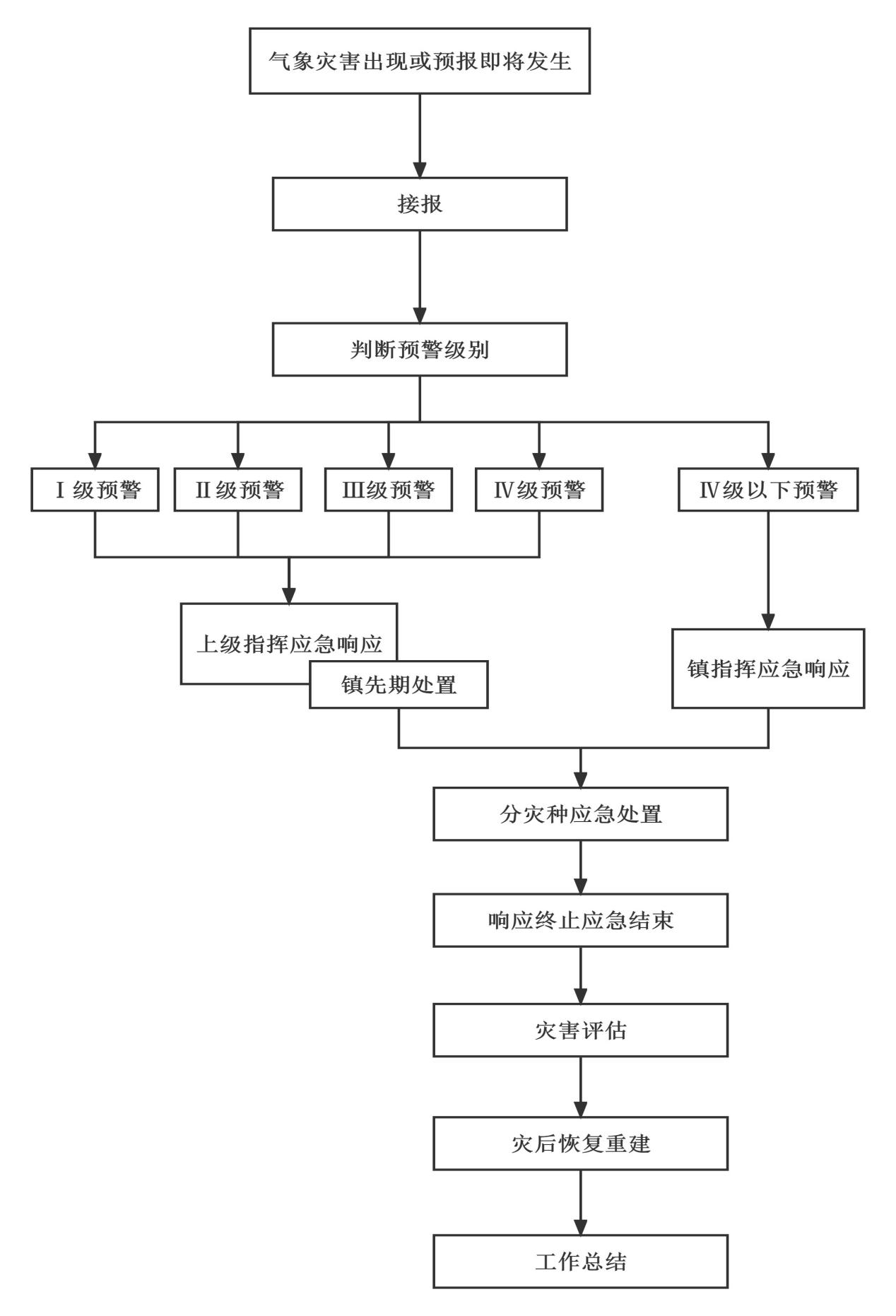 附件6名词术语台风是指生成于西北太平洋和南海海域的热带气旋系统，其带来的大风、暴雨等灾害性天气常引发洪涝、风暴潮、滑坡、泥石流等灾害。暴雨一般指24小时内累计降水量达50毫米或以上，或12小时内累计降水量达30毫米或以上的降水，会引发洪涝、滑坡、泥石流等灾害。暴雪一般指24小时内累计降水量达10毫米或以上，或12小时内累计降水量达6毫米或以上的固态降水，会对农牧业、交通、电力、通信设施等造成危害。寒潮是指强冷空气的突发性侵袭活动，其带来的大风、降温等天气现象，会对农牧业、交通、人体健康、能源供应等造成危害。大风是指平均风力大于6级、阵风风力大于7级的风，会对农业、交通、水上作业、建筑设施、施工作业等造成危害。沙尘暴是指地面尘沙吹起造成水平能见度显著降低的天气现象，会对农牧业、交通、环境、人体健康等造成危害。低温是指气温较常年异常偏低的天气现象，会对农牧业、能源供应、人体健康等造成危害。高温是指日最高气温在35摄氏度以上的天气现象，会对农牧业、电力、人体健康等造成危害。干旱是指长期无雨或少雨导致土壤和空气干燥的天气现象，会对农牧业、林业、水利以及人畜饮水等造成危害。雷电是指发展旺盛的积雨云中伴有闪电和雷鸣的放电现象，会对人身安全、建筑、电力和通信设施等造成危害。冰雹是指由冰晶组成的固态降水，会对农业、人身安全、室外设施等造成危害。霜冻是指地面温度降到零摄氏度或以下导致植物损伤的灾害。冰冻是指雨、雪、雾在物体上冻结成冰的天气现象，会对农牧业、林业、交通和电力、通信设施等造成危害。领导小组姓名职务联系方式组长杨  建党委书记13389992609组长王  磊镇  长13612092388副组长刘晶晶副书记18522200645副组长刘  沫副书记13820212887副组长刘君强纪委书记13821788878副组长靳家继副镇长副组长高维刚武装部长15822552093副组长王金锁副镇长18822538844副组长刘  丽宣传委员15822524801副组长孙前前副镇长15902203839副组长郑忠杰副镇长18649235556副组长姜桂屏人大副主席13194639394副组长杨艳副处级干部13920946799副组长王  亮副处级干部13820996189副组长薄志国派出所所长13207577755主要负责人科室联系方式齐洪远党建办13662022285王玉杰办公室18920877339付程程工会13388026826刘君强（镇纪委书记）纪检委13821788878李  健经济发展中心13821998032盛  行党群中心13752132899武长松公共服务办17702209809张  冰公共安全办18522950198刘国柱综治中心13821307025于  磊经济发展办16602251809刘成超农业农村办13662013616崔春维镇村建设中心15222333318吴佳鹏退役军人服务站17720185993高建强综合执法大队18502229189杨  艳公共管理办13920946799汪欢欢司法所18322402919李  兴卫生院院长13302182992名称两委负责人联系电话刘庄刘德旺18622547322大沙刘建雨13512091909小沙米艳艳13512835640麦穗孟宪杰13821306316苗枣刘金贺15022117650柳庄马云惠13389910659小茄陈悦18002020017张凤李洋15630539980苗庄肖博15302120132南朱朱瑞光18502233157前捷陈冠宇17526693907中捷车亚维15822553434小捷周晶13702017887后捷宋宗阳15754316118东瓦李井彪13752712880西瓦赵泽嘉18714129998赵路徐宇17627872767马滑胡有双13821175996前于洪连江13820095159中于郭怀东13502130138东窝董宝元13516160510后刘李秀武13802167195塔慈郑欣悦15833594995倒流吕卓恒13302006769南窝闫少雷15530434699立原杨重15232323833前江张顺栋13752485688后江郭树山13011334442杨庄王海龙15651554085孟旧胡崇山13012278421部门电话宁河区应急指挥部24小时值班电话022-69561859宁河区应急指挥中心022-69572236苗庄镇应急领导小组24小时值班电话022-69221000火警119治安警110急救120交通警122高速公路12122现场指挥部现场指挥部总指挥王  磊镇  长13612092388现场指挥部现场指挥部副总指挥靳家继副镇长18622791789现场工作组综合协调组组长刘成超农业农村办13662013616现场工作组综合协调组成员镇政府办公室、公共安全办公室、农业农村发展办公室、公共管理办公室、经济发展服务中心参与镇政府办公室、公共安全办公室、农业农村发展办公室、公共管理办公室、经济发展服务中心参与镇政府办公室、公共安全办公室、农业农村发展办公室、公共管理办公室、经济发展服务中心参与现场工作组抢险救援组组长高维刚武装部长15822552093现场工作组抢险救援组成员镇武装部、消防站、各村、属地企事业单位有关人员为成员镇武装部、消防站、各村、属地企事业单位有关人员为成员镇武装部、消防站、各村、属地企事业单位有关人员为成员现场工作组赈灾安置组组长武长松公共服务办17702209809现场工作组赈灾安置组成员镇政府办公室、经济发展办公室、党群服务中心、党建办公室、镇村建设发展中心、公共服务办公室、公共安全办公室、民政有关人员为成员镇政府办公室、经济发展办公室、党群服务中心、党建办公室、镇村建设发展中心、公共服务办公室、公共安全办公室、民政有关人员为成员镇政府办公室、经济发展办公室、党群服务中心、党建办公室、镇村建设发展中心、公共服务办公室、公共安全办公室、民政有关人员为成员现场工作组治安维护组组长薄志国派出所所长13207577755现场工作组治安维护组成员综合治理中心、综合执法大队、市场监管所、各村有关人员为成员综合治理中心、综合执法大队、市场监管所、各村有关人员为成员综合治理中心、综合执法大队、市场监管所、各村有关人员为成员现场工作组医疗防疫组组长武长松公共服务办17702209809现场工作组医疗防疫组成员镇卫生院、各村有关人员为成员，组长由公共服务办公室负责人担任镇卫生院、各村有关人员为成员，组长由公共服务办公室负责人担任镇卫生院、各村有关人员为成员，组长由公共服务办公室负责人担任现场工作组信息舆情组组长齐洪远党建办13662022285现场工作组信息舆情组成员农业农村发展办公室为成员单位农业农村发展办公室为成员单位农业农村发展办公室为成员单位现场工作组灾情核查组组长刘成超农业农村办13662013616现场工作组灾情核查组成员镇公共安全办公室、镇村建设发展中心、公共管理办公室、公共服务办公室、各村等有关人员为成员镇公共安全办公室、镇村建设发展中心、公共管理办公室、公共服务办公室、各村等有关人员为成员镇公共安全办公室、镇村建设发展中心、公共管理办公室、公共服务办公室、各村等有关人员为成员现场工作组专家咨询组组长***现场指挥部***现场工作组专家咨询组成员组织及聘请气象、水务等方面的专家所组成组织及聘请气象、水务等方面的专家所组成组织及聘请气象、水务等方面的专家所组成归属名称规模负责人姓名与电话镇属专业救援苗庄镇基层消防工作站36人郑忠杰18649235556镇属专业救援苗庄镇民兵应急排30人李  洋15630539980归属物资名称数量单位负责人及联系电话镇武装部生命探测仪2个高维刚15822552093镇武装部折叠梯4个高维刚15822552093镇武装部照明灯16个高维刚15822552093镇武装部急救箱10个高维刚15822552093镇武装部防刺服8套高维刚15822552093镇武装部枪发抓捕网1个高维刚15822552093镇武装部手持式金属探测器1个高维刚15822552093镇武装部防暴钢叉8个高维刚15822552093镇武装部安检工具箱1个高维刚15822552093镇武装部爆炸物探测器1个高维刚15822552093镇武装部货物架4个高维刚15822552093镇政府木桩1606根高维刚1582255209吴建松13602060976镇政府编织袋40000条高维刚1582255209吴建松13602060976镇政府铅丝1500公斤高维刚1582255209吴建松13602060976镇政府彩条布5000米高维刚1582255209吴建松13602060976镇政府土10万方高维刚1582255209吴建松13602060976镇政府碎石1万方高维刚1582255209吴建松13602060976镇政府一次性帽子1630个高维刚1582255209吴建松13602060976镇政府面  屏1610个高维刚1582255209吴建松13602060976镇政府护目镜940个高维刚1582255209吴建松13602060976镇政府脚  套1995双高维刚1582255209吴建松13602060976镇政府n953080个高维刚1582255209吴建松13602060976镇政府手  套123双高维刚1582255209吴建松13602060976镇政府防护服973套高维刚1582255209吴建松13602060976镇政府隔离衣（百）470套高维刚1582255209吴建松13602060976镇政府隔离衣（蓝袍）1511套高维刚1582255209吴建松13602060976镇政府普通口罩10000个高维刚1582255209吴建松13602060976镇政府手消475瓶高维刚1582255209吴建松13602060976镇政府酒精295瓶高维刚1582255209吴建松13602060976镇政府含氯消毒片326片高维刚1582255209吴建松13602060976东瓦房港村农用车2辆李井彪13752712880东瓦房港村面包车4辆李井彪13752712880东瓦房港村帐篷2个李井彪13752712880东瓦房港村挖掘机1台李井彪13752712880东瓦房港村灭火器2个李井彪13752712880大沙窝村农用车6辆刘建雨13512091909大沙窝村面包车10辆刘建雨13512091909大沙窝村帐篷4个刘建雨13512091909大沙窝村挖掘机1台刘建雨13512091909大沙窝村灭火器10个刘建雨13512091909倒流村农用车3辆吕卓恒13302006769倒流村面包车5辆吕卓恒13302006769倒流村帐篷2个吕卓恒13302006769倒流村挖掘机1台吕卓恒13302006769倒流村灭火器5个吕卓恒13302006769东窝村农用车6辆董宝元13516160510东窝村面包车10辆董宝元13516160510东窝村帐篷4个董宝元13516160510东窝村挖掘机1台董宝元13516160510东窝村灭火器10个董宝元13516160510后江石沽村农用车6辆郭树山13011334442后江石沽村面包车10辆郭树山13011334442后江石沽村帐篷4个郭树山13011334442后江石沽村挖掘机1台郭树山13011334442后江石沽村灭火器10个郭树山13011334442后捷道沽村农用车6辆宋宗阳18102086119后捷道沽村面包车10辆宋宗阳18102086119后捷道沽村帐篷4个宋宗阳18102086119后捷道沽村挖掘机1台宋宗阳18102086119后捷道沽村灭火器10个宋宗阳18102086119后刘瘸村农用车6辆孙德红13821861587后刘瘸村面包车10辆孙德红13821861587后刘瘸村帐篷4个孙德红13821861587后刘瘸村挖掘机1台孙德红13821861587后刘瘸村灭火器10个孙德红13821861587立原农用车4辆杨重15232323833立原面包车5辆杨重15232323833立原帐篷6个杨重15232323833立原挖掘机1台杨重15232323833立原灭火器5个杨重15232323833刘庄村农用车3辆刘德旺13302006769刘庄村面包车5辆刘德旺13302006769刘庄村帐篷2个刘德旺13302006769刘庄村挖掘机1台刘德旺13302006769刘庄村灭火器5个刘德旺13302006769柳庄村农用车4辆马云惠13389910659柳庄村面包车5辆马云惠13389910659柳庄村帐篷6个马云惠13389910659柳庄村挖掘机1台马云惠13389910659柳庄村灭火器5个马云惠13389910659马滑村农用车2辆胡有双13821175996马滑村面包车3辆胡有双13821175996马滑村帐篷2个胡有双13821175996马滑村挖掘机1台胡有双13821175996马滑村灭火器4个胡有双13821175996麦穗沽村农用车4辆孟宪杰13821306316麦穗沽村面包车5辆孟宪杰13821306316麦穗沽村帐篷6个孟宪杰13821306316麦穗沽村挖掘机1台孟宪杰13821306316麦穗沽村灭火器5个孟宪杰13821306316孟旧村农用车6辆胡崇山15620758166孟旧村面包车8辆胡崇山15620758166孟旧村帐篷4个胡崇山15620758166孟旧村挖掘机1台胡崇山15620758166孟旧村灭火器10个胡崇山15620758166苗枣村农用车6辆刘金贺15022117650苗枣村面包车8辆刘金贺15022117650苗枣村帐篷2个刘金贺15022117650苗枣村挖掘机1台刘金贺15022117650苗枣村灭火器8个刘金贺15022117650苗庄村农用车6辆肖博13110020132苗庄村面包车10辆肖博13110020132苗庄村帐篷4个肖博13110020132苗庄村挖掘机1台肖博13110020132苗庄村灭火器10个肖博13110020132南窝农用车4辆闫少雷13330434699南窝面包车5辆闫少雷13330434699南窝帐篷6个闫少雷13330434699南窝挖掘机1台闫少雷13330434699南窝灭火器5个闫少雷13330434699南朱村农用车2辆朱瑞光18502233157南朱村面包车3辆朱瑞光18502233157南朱村帐篷4个朱瑞光18502233157南朱村挖掘机1台朱瑞光18502233157南朱村灭火器5个朱瑞光18502233157前江石沽村农用车4辆崔志林13920218220前江石沽村面包车5辆崔志林13920218220前江石沽村帐篷6个崔志林13920218220前江石沽村挖掘机1台崔志林13920218220前江石沽村灭火器5个崔志林13920218220前捷道沽村农用车2辆陈冠宇17526693907前捷道沽村面包车3辆陈冠宇17526693907前捷道沽村帐篷1个陈冠宇17526693907前捷道沽村挖掘机1台陈冠宇17526693907前捷道沽村灭火器4个陈冠宇17526693907前于飞村农用车4辆蔡树宇13002208861前于飞村面包车5辆蔡树宇13002208861前于飞村帐篷6个蔡树宇13002208861前于飞村挖掘机1台蔡树宇13002208861前于飞村灭火器5个蔡树宇13002208861塔慈村农用车4辆郑欣悦15302152531塔慈村面包车5辆郑欣悦15302152531塔慈村帐篷6个郑欣悦15302152531塔慈村挖掘机1台郑欣悦15302152531塔慈村灭火器5个郑欣悦15302152531西瓦村农用车6辆赵泽嘉18714129998西瓦村面包车10辆赵泽嘉18714129998西瓦村帐篷4个赵泽嘉18714129998西瓦村挖掘机1台赵泽嘉18714129998西瓦村灭火器10个赵泽嘉18714129998小捷道沽村农用车2辆周晶13702017887小捷道沽村面包车3辆周晶13702017887小捷道沽村帐篷1个周晶13702017887小捷道沽村挖掘机1台周晶13702017887小捷道沽村灭火器4个周晶13702017887小沙窝村农用车2辆米艳艳13512835640小沙窝村面包车5辆米艳艳13512835640小沙窝村帐篷2个米艳艳13512835640小沙窝村挖掘机1台米艳艳13512835640小沙窝村灭火器4个米艳艳13512835640杨庄村农用车4辆王海龙15651554085杨庄村面包车5辆王海龙15651554085杨庄村帐篷6个王海龙15651554085杨庄村挖掘机1台王海龙15651554085杨庄村灭火器5个王海龙15651554085张凤村木桩30根李洋15630539980张凤村编织袋100条李洋15630539980张凤村铁丝10公斤李洋15630539980张凤村面  屏10个李洋15630539980张凤村脚  套10双李洋15630539980张凤村n9520个李洋15630539980张凤村手  套20双李洋15630539980张凤村防护服10套李洋15630539980张凤村隔离衣10套李洋15630539980张凤村普通口罩100个李洋15630539980张凤村手消3瓶李洋15630539980张凤村酒精3瓶李洋15630539980张凤村挖掘机1台李洋15630539980张凤村灭火器5个李洋15630539980赵路村木桩30根徐宇15102215899赵路村编织袋100条徐宇15102215899赵路村铁丝10公斤徐宇15102215899赵路村面  屏10个徐宇15102215899赵路村脚  套10双徐宇15102215899赵路村n9520个徐宇15102215899赵路村手  套20双徐宇15102215899赵路村防护服10套徐宇15102215899赵路村隔离衣10套徐宇15102215899赵路村普通口罩100个徐宇15102215899赵路村手消3瓶徐宇15102215899赵路村酒精3瓶徐宇15102215899赵路村挖掘机1台徐宇15102215899赵路村灭火器4个徐宇15102215899中捷道沽村农用车2辆车亚维13352056275中捷道沽村面包车3辆车亚维13352056275中捷道沽村帐篷1个车亚维13352056275中捷道沽村挖掘机1台车亚维13352056275中捷道沽村灭火器4个车亚维13352056275中于飞村农用车6辆郭怀东13502130138中于飞村面包车10辆郭怀东13502130138中于飞村帐篷4个郭怀东13502130138中于飞村挖掘机1台郭怀东13502130138中于飞村灭火器10个郭怀东13502130138小茄村农用车6辆陈悦18002020017小茄村面包车10辆陈悦18002020017小茄村帐篷4个陈悦18002020017小茄村挖掘机1台陈悦18002020017小茄村灭火器10个陈悦18002020017应急避难场所名称有效避难面积（室外部分）有效避难面积（室内部分）可容纳人数（万人）负责人姓名及电话苗庄镇中学18284㎡2833㎡1.4冯全亮
15502299881苗庄镇星辰小学4000㎡1200㎡0.3姜红杰
13920519120苗庄镇星光小学13535㎡2492㎡1.1刘久生
13752384897